¡¡ VEN A NAVATEJERA (LEÓN) A DISFRUTAR CON NOSOTROS DEL PARTIDO!!PARTIDO DE VUELTA DE LA FINAL DE CASTILLA Y LEÓN SÁBADO 2 DE JUNIOVIKEN MAÑANES (LEÓN) - CDFS SARDÓNSI NO TE LO QUIERES PERDER HABRÁ DISPONIBLE UN AUTOBÚSSALIDA AUTOBÚS – 16:20 (HOSTAL SARDÓN)PRECIO: 10 eurosINSCRIPCIONES EN EL BAR “PUB GERARDO” (LAS PLAZAS SE GUARDARÁN POR RIGUROSO ORDEN DE INSCRIPCIÓN)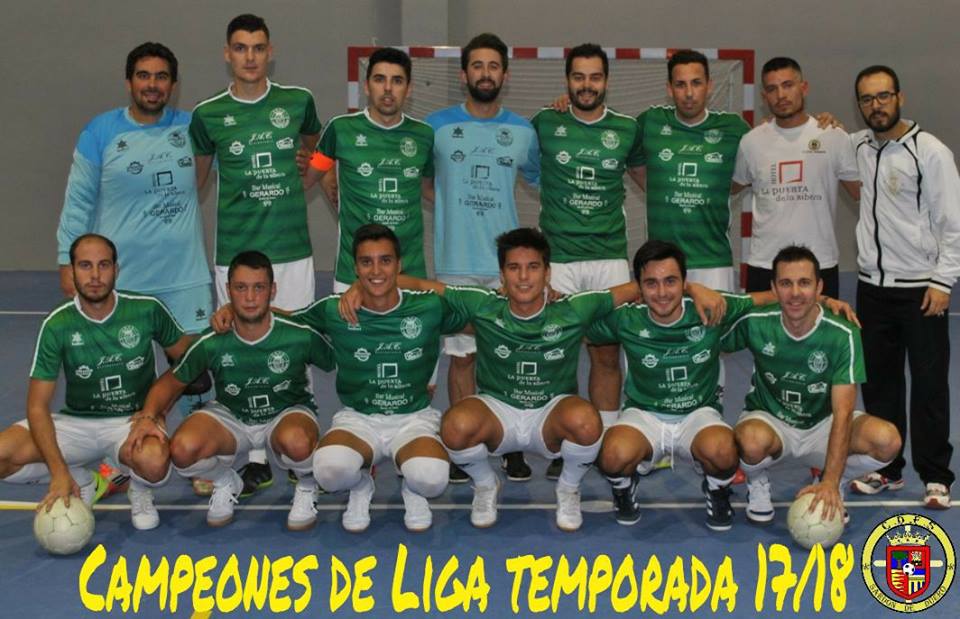 MENORES DE EDAD ACOMPAÑADOS